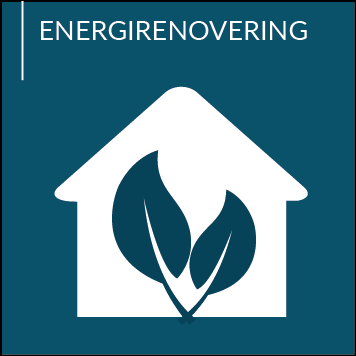 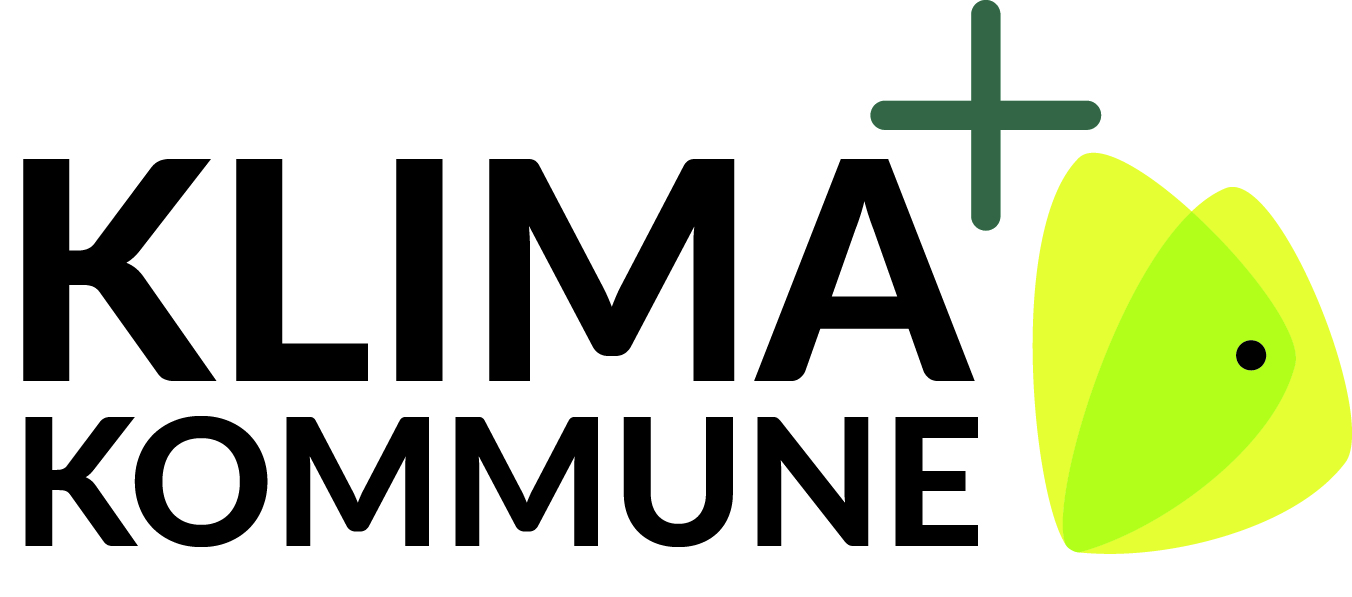 _______________KommuneFormål med initiativet:Forventet effekt:Hvilke aktører indgår:Trådt i kraft (dato):Varighed:Afsluttes (dato):Kontaktperson hos kommunen: